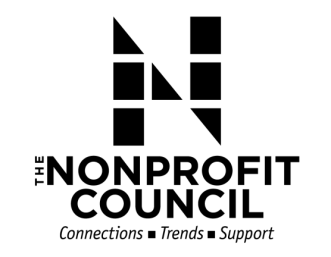 Executive Committee Meeting
Wednesday, August 08, 2018Meeting Agenda:Review of July FinancialsTNC Y-T-D & Balance Sheet2019 TNC Budget Review & Vote Big Give Budget TNC BudgetCommittee UpdatesMembership: Leslie PalmerAdvocacy: Susan OsborneLeadership Development: Angela WhiteIssue in Profile UpdateBig GIG Update – Presenting Sponsor confirmed!Other Business?